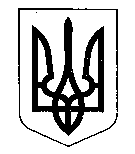 МОЛОЧАНСЬКА МІСЬКА РАДАвосьмого  скликаннясімнадцята позачергова сесія  РІШЕННЯ  від  23.11.2021                               м. Молочанськ                                         № 9Про внесення змін та доповнень Заходів на 2021 рік на виконання «Програми соціально-економічного розвитку населених пунктів Молочанської міської ради на 2021-2025 роки»   	Керуючись п. 22 ч. 1 ст. 26 Закону України «Про місцеве самоврядування в Україні», ч.1 п.21 ст.91 Бюджетного кодексу України, Постановою Кабінету Міністрів України від 11.08.2021 року № 883 «Питання надання субвенції з державного бюджету місцевим бюджетам на розвиток комунальної інфраструктури, у тому числі на придбання комунальної техніки» та з метою створення сприятливих умов для розвитку територій населених пунктів, формування якісного та безпечного середовища життєдіяльності населення,  Молочанська  міська  рада, ВИРІШИЛА:    	1. Внести зміни та доповнення до Заходів на 2021 рік на виконання «Програми соціально-економічного розвитку населених пунктів Молочанської міської ради на 2021-2025 роки», затверджених до рішенням Молочанської міської ради від 30.12.2020 року № 4 «Про затвердження Заходів на 2021 рік на виконання «Програми соціально-економічного розвитку населених пунктів Молочанської міської ради на 2021-2025 роки», виклавши їх у новій редакції (додається). 2.  Контроль за виконанням цього рішення покласти на постійну комісію міської ради з питань фінансів, бюджету, планування соціально-економічного розвитку, інвестицій та міжнародного співробітництва.Міський голова                                                                                 Ірина ЛИПКА     Додаток №1                                                            до рішення Молочанської міської                                        ради від 23.11.2021 року № 9ЗАХОДИ на 2021 рік на виконання «Програми соціально-економічного розвитку населених пунктів Молочанської міської ради на 2021-2025 роки2. Організація благоустрою населених пунктів3. Утримання та розвиток автомобільних доріг та дорожньої інфраструктури за рахунок коштів місцевого бюджетуСекретар ради 												Ольга ГАРБУЗЗаходиЗаходиСтроквико-нанняВиконавецьВитрати на реалізаціюВитрати на реалізаціюВитрати на реалізаціюВитрати на реалізаціюВитрати на реалізаціюВитрати на реалізаціюВитрати на реалізаціюВитрати на реалізаціюЗаходиЗаходиСтроквико-нанняВиконавецьВсього, грну тому числі за рахунок у тому числі за рахунок у тому числі за рахунок у тому числі за рахунок у тому числі за рахунок у тому числі за рахунок у тому числі за рахунок ЗаходиЗаходиСтроквико-нанняВиконавецьВсього, грнСубвенція зДержавного бюджетуОбласного бюджетуОбласного бюджетуМісцевийбюджетМісцевийбюджетМісцевийбюджетІнші джерелаЗаходиЗаходиСтроквико-нанняВиконавецьВсього, грнСубвенція зДержавного бюджетуОбласного бюджетуОбласного бюджетуЗагальний фондСпеціальний ФондСпеціальний ФондІнші джерела12234567789910                                                                  1.Забезпечення діяльності водопровідно-каналізаційного господарства                                                                  1.Забезпечення діяльності водопровідно-каналізаційного господарства                                                                  1.Забезпечення діяльності водопровідно-каналізаційного господарства                                                                  1.Забезпечення діяльності водопровідно-каналізаційного господарства                                                                  1.Забезпечення діяльності водопровідно-каналізаційного господарства                                                                  1.Забезпечення діяльності водопровідно-каналізаційного господарства                                                                  1.Забезпечення діяльності водопровідно-каналізаційного господарства                                                                  1.Забезпечення діяльності водопровідно-каналізаційного господарства                                                                  1.Забезпечення діяльності водопровідно-каналізаційного господарства                                                                  1.Забезпечення діяльності водопровідно-каналізаційного господарства                                                                  1.Забезпечення діяльності водопровідно-каналізаційного господарства                                                                  1.Забезпечення діяльності водопровідно-каналізаційного господарства                                                                  1.Забезпечення діяльності водопровідно-каналізаційного господарства11Поліпшення та забезпечення належної та безперебійної роботи водопровідно-каналізаційного господарства 2021Виконком Молочанської міської ради148151212748810328481032848321176321176Виконавчий комітет Молочанської міської радиВиконавчий комітет Молочанської міської радиВиконавчий комітет Молочанської міської радиВиконавчий комітет Молочанської міської радиВиконавчий комітет Молочанської міської радиВиконавчий комітет Молочанської міської радиВиконавчий комітет Молочанської міської радиВиконавчий комітет Молочанської міської радиВиконавчий комітет Молочанської міської радиВиконавчий комітет Молочанської міської радиВиконавчий комітет Молочанської міської радиВиконавчий комітет Молочанської міської радиВиконавчий комітет Молочанської міської радиЗабезпечення належної та безперебійної роботи водопровідно-каналізаційного господарства2021Виконком Молочанської міської ради5417921274882895042895041248001248001.11.1Придбання предметів, матеріалів, обладнання та інвентарю для поточного ремонту водопровідної мережі, в т.ч.: 2021Виконком Молочанської міської ради2800651274882777727777124800124800Придбання кабелю СИП 4-16 94 п.м.2021Виконком Молочанської міської ради169716971697Придбання люків каналізаційних 4 шт2021Виконком Молочанської міської ради424742474247Придбання автомата-вимикача ВА 88-33 ЗП/100А 35кА2021Виконком Молочанської міської ради186518651865Придбання труби ПВХ діаметр  питна 2021Виконком Молочанської міської ради450045004500Придбання круга г/к дм.16 ст.3 ПС  довж.6 м (27м)2021Виконком Молочанської міської ради126312631263Придбання проводу АС  (12м), сигн.ленти (250м) та кабелю ВВГ 4*6 (3м)2021Виконком Молочанської міської ради187618761876Придбання гідравлічної частини PLP 636/21; 630/17 ДК 021: 15-42120000-6 (насоси та компресори)2021Виконком Молочанської міської ради448264482644826Придбання двигуна до насосу HPL 630/2A-8; 617/2А-8, 22 кВт та 13 кВт ДК 021: 15-31110000-0 (електродвигуни)2021Виконком Молочанської міської ради451744517445174Придбання станції керування та захисту на базі плавного пуску ПОЛДАП-Н1-ПП/2, 38А2021Виконком Молочанської міської ради348003480034800Придбання обладнання для сверловин2021Виконком Молочанської міської ради1274881274881.21.2Поточний ремонт системи водопостачання та водовідведення, в т.ч.:2021Виконком Молочанської міської ради261727261727261727Поточний ремонт насосного агрегату ЕЦВ 8-40-1502021Виконком Молочанської міської ради506450645064Відообстеження свердловин населених пунктів Молочанської міської ради2021Виконком Молочанської міської ради360003600036000Роботи та послуги по приєднанню електроустановки до мережі ПАТ «Запоріжжяобленерго»2021Виконком Молочанської міської ради661766176617Послуги по встановленню опори на свердловині 1927-ре2021Виконком Молочанської міської ради118651186511865Послуги КРАН-МАЗ 5334 (50 маш-год)2021Виконком Молочанської міської ради321183211832118Поточний ремонт свердловини № 42021Виконком Молочанської міської ради499544995449954Послуги по відновленню дебіту свердловини № 42021Виконком Молочанської міської ради498514985149851Послуги з очищення цистерн і резервуарів «Гідродинамічне очищення башти Рожновського вулиця Спартаківська2021Виконком Молочанської міської ради499474994749947Послуги з встановлення трансформаторної підстанції на опорі2021Виконком Молочанської міської ради203112031120311Комунальне підприємство «Венеція» Молочанської міської радиКомунальне підприємство «Венеція» Молочанської міської радиКомунальне підприємство «Венеція» Молочанської міської радиКомунальне підприємство «Венеція» Молочанської міської радиКомунальне підприємство «Венеція» Молочанської міської радиКомунальне підприємство «Венеція» Молочанської міської радиКомунальне підприємство «Венеція» Молочанської міської радиКомунальне підприємство «Венеція» Молочанської міської радиКомунальне підприємство «Венеція» Молочанської міської радиКомунальне підприємство «Венеція» Молочанської міської радиКомунальне підприємство «Венеція» Молочанської міської радиКомунальне підприємство «Венеція» Молочанської міської радиКомунальне підприємство «Венеція» Молочанської міської ради1.31.3Поточні трансферти на:609251455375455375153876153876Придбання гідравлічної частини PLP  630/17 ДК 021: 15-42120000-6 (насоси та компресори)2021КП «Венеція» Молочанської міської ради400004000040000Придбання двигуна до насосу HPL 617/2А-8, 13 кВт ДК 021: 15-31110000-0 (електродвигуни)2021КП «Венеція» Молочанської міської ради350003500035000Виготовлення технічної документації на свердловину № 1927-ре2021КП «Венеція»965696569656Розроблення та затвердження індивідуальних технологічних нормативів використання питної води по м. Молочанськ2021КП «Венеція» Молочанської міської ради490004900049000Ремонт асанізаторської машини 2021КП «Венеція» Молочанської міської ради351933519335193Послуги по приєднанню Молочанських свердловин до КП «Венеція»2021КП «Венеція» Молочанської міської ради400040004000Придбання матеріалів для відновлення роботи свердловини  № 4 по вулиці Спартаківська, свердловини № 2 по вулиці Ціолковського та відновлення водопостачання по вулиці Шевченко2021КП «Венеція» Молочанської міської ради300003000030000Придбання електричного обладнання та супутних товарів до електричного обладнання (пристрій керування та захисту двигуна ПОЛДАП-Н1-ПЧ/6)2021КП «Венеція»Молочанської міської ради488764887648876Придбання електричної апарату для комутування та захисту електричних кіл (комунікаційна шафа з системою охолодження для монтажу пристрою керування ПОЛДАП-Н1-ПЧ/6)2021КП «Венеція»Молочанської міської ради300003000030000Поточний ремонт насосних агрегатів2021КП «Венеція»Молочанської міської ради139001390013900Виготовлення проекту та технічних умов на свердловину № 1927-ре2021КП «Венеція»Молочанської міської ради328033280332803Оплата дозволу за спец водокористування2021КП «Венеція»Молочанської міської ради180001800018000Послуги з проведення внутрішньо свердловинних робіт (поточний ремонт свердловини № . Молочанськ вулиця Ціолковського)2021КП «Венеція»Молочанської міської ради499544995449954Експлуатавання систем водопостачання (відновлення дебіту свердловини м. Молочанськ вулиця  Ціолковського)2021КП «Венеція»Молочанської міської ради498514985149851Приєднання електроустановки замовника до електричних мереж ПАТ «Запоріжжяобленерго»2021КП «Венеція»Молочанської міської ради525325253252532Послуги з проведення  внутрішньосверловинних робіт2021КП «Венеція»Молочанської міської ради500005000050000Виклик інженера ТА, перевірка лічильника на свердловині2021КП «Венеція»Молочанської міської ради193919391939Виклик інженера ТА, перевірка лічильника на свердловині2021КП «Венеція»Молочанської міської ради556755675567Придбання запчастин до комунальної техніки2021КП «Венеція»Молочанської міської ради529805298052980КП «Славутич» Молочанської міської радиКП «Славутич» Молочанської міської радиКП «Славутич» Молочанської міської радиКП «Славутич» Молочанської міської радиКП «Славутич» Молочанської міської радиКП «Славутич» Молочанської міської радиКП «Славутич» Молочанської міської радиКП «Славутич» Молочанської міської радиКП «Славутич» Молочанської міської радиКП «Славутич» Молочанської міської радиКП «Славутич» Молочанської міської радиКП «Славутич» Молочанської міської радиКП «Славутич» Молочанської міської ради1.41.4Поточні та капітальні трансферти на:2707562387562387563200032000Виготовлення дозволу на спец водокористування на 2021-2026 року КП «Славутич»2021КП «Славутич» Молочанської міської ради140001400014000Поточний ремонт водопровідної мережі с. Курушани2021КП «Славутич» Молочанської міської ради340003400034000Погашення заборгованості за електроенергію по КП «Славутич»2021КП «Славутич» Молочанської міської ради124496124496124496Поточний ремонт насосних агрегатів2021КП «Славутич» Молочанської міської ради382603826038260Придбання насосних агрегатів б/у2021КП «Славутич» Молочанської міської ради220002200022000Придбання глибиновимірювача2021КП «Славутич» Молочанської міської ради600060006000Придбання двох насосів2021КП «Славутич» Молочанської міської ради320003200032000КП «Кірове» Молочанської міської радиКП «Кірове» Молочанської міської радиКП «Кірове» Молочанської міської радиКП «Кірове» Молочанської міської радиКП «Кірове» Молочанської міської радиКП «Кірове» Молочанської міської радиКП «Кірове» Молочанської міської радиКП «Кірове» Молочанської міської радиКП «Кірове» Молочанської міської радиКП «Кірове» Молочанської міської радиКП «Кірове» Молочанської міської радиКП «Кірове» Молочанської міської радиКП «Кірове» Молочанської міської ради1.51.5Поточні та капітальні трансферти на:5971349213492134921310500Придбання матеріалів для ремонту водопроводу села Лагідне2021КП «Кірове»Молочанської міської ради1500150015001500Поточний ремонт насосних агрегатів2021КП «Кірове»Молочанської міської ради15300153001530015300Погашення заборгованості за електроенергію2021КП «Кірове»Молочанської міської ради27000270002700027000Придбання насосу на асенізаторську машину2021КП «Кірове»Молочанської міської ради1050010500Придбання акумуляторної батареї2021КП «Кірове»Молочанської міської ради54135413541354132Поліпшення та забезпечення  належних умов для обслуговування на належному рівні населених пунктів 2021Виконком Молочанської міської ради10207103000091271078000Виконавчий комітет Молочанської міської радиВиконавчий комітет Молочанської міської радиВиконавчий комітет Молочанської міської радиВиконавчий комітет Молочанської міської радиВиконавчий комітет Молочанської міської радиВиконавчий комітет Молочанської міської радиВиконавчий комітет Молочанської міської радиВиконавчий комітет Молочанської міської радиВиконавчий комітет Молочанської міської радиВиконавчий комітет Молочанської міської ради2.1Придбання предметів, матеріалів, обладнання та інвентарю для благоустрою території, в т.ч.:2021Виконком Молочанської міської ради1606003000012060010000Придбання таймерів, авто вимикачів, контакту, дин рейки, ламп2021Виконком Молочанської міської ради1549815498Придбання кабелю СІП 2*16 (1000 м)2021Виконком Молочанської міської ради1285012850Придбання проводу АППВ 2*2,5 (30 м)2021Виконком Молочанської міської ради120120Придбання пластикової труби та інших будматеріалів для ремонту водопровідної мережі2021Виконком Молочанської міської ради1000010000Придбання зажимів анкерних 2*16-25 проволока (70 шт)2021Виконком Молочанської міської ради12101210Придбання мастила для покосу трави (2л)2021Виконком Молочанської міської ради150150Придбання волосіння, свічі та шпулі до бензокоси2021Виконком Молочанської міської ради305305Придбання замків навісних (6 шт)2021Виконком Молочанської міської ради257257Придбання бензину А-92 для покосу трави та благоустрою території (750 л)2021Виконком Молочанської міської ради3987039870Придбання дизпалива для виконання робіт по благоустрою територій2021Виконком Молочанської міської ради2000020000Придбання ліски, стартера для тримера та масляного фільтру2021Виконком Молочанської міської ради16691669Придбання масла до двигунів (8л)2021Виконком Молочанської міської ради696696Придбання фарби ПФ-133 (4 шт) та розчиннику2021Виконком Молочанської міської ради16941694Придбання гербіциду Ураган 300 мл (5шт)2021Виконком Молочанської міської ради475475Придбання ламп LED 20Вт, 30 Вт2021Виконком Молочанської міської ради1580615806Придбання косарки роторної2021Виконком Молочанської міської ради4400030000100002.2Послуги по благоустрою :278563278563Послуги по виготовленню проектно-кошторисної документації «Поточний ремонт вуличного освітлення КТП-409»2021Виконком Молочанської міської ради42504250Послуги по виготовленню проектно-кошторисної документації «Поточний ремонт вуличного освітлення КТП-429»2021Виконком Молочанської міської ради42504250Послуги по виготовленню проектно-кошторисної документації «Поточний ремонт вуличного освітлення КТП-441»2021Виконком Молочанської міської ради42504250Відновлювально-ремонтні роботи гідроциліндра 110*80*1100 (сміттєвоз)2021Виконком Молочанської міської ради72507250Техперевірка трифазного лічильника2021Виконком Молочанської міської ради3652136521Послуги по встановленню трьох лічильників (вуличне освітлення)2021Виконком Молочанської міської ради68736873Послуги по приєднанню до електричних мереж трьох обєктів2021Виконком Молочанської міської ради55565556Послуги по заміні та техперевірці однофазного лічильника (2шт)2021Виконком Молочанської міської ради33563356Послуги по заміні та техперевірці однофазного лічильника (3шт)2021Виконком Молочанської міської ради56775677Послуги з розпломбування та техперевірка трифазного лічильника2021Виконком Молочанської міської ради19391939Послуги з оформлення та нагляду за роботами в в охоронній зоні електромереж2021Виконком Молочанської міської ради18331833Послуги з поточного ремонту вуличного освітлення2021Виконком Молочанської міської ради1649616496Послуги з благоустрою території (утримання зелених насаджень)2021Виконком Молочанської міської ради2160621606Послуги з вимірювання опору ізоляції, випробування опору контактного заземлення2021Виконком Молочанської міської ради62316231Транспортні послуги ГАЗ 4301 (20 маш/год)2021Виконком Молочанської міської ради90009000Послуги по благоустрою території2021Виконком Молочанської міської ради7972579725Послуги автовишки для ремонту та приведенню в безпечний експлуатаційний стан мереж вуличного освітлення м. Молочанськ2021Виконком Молочанської міської ради1275012750Послуги автовишки для благоустрою територій2021Виконком Молочанської міської ради4000040000Послуги бари для проведення водопроводу в парк м. Молочанськ2021Виконком Молочанської міської ради11000110002.3Оплата електроенергії вуличного освітлення2021Виконком Молочанської міської ради3513153513152.4Вивіз твердих побутових відходів по населених пунктах2021Виконком Молочанської міської ради1300001300002.5Державна реєстрація сміттєвоза2021Виконком Молочанської міської ради16451645КП «Венеція» Молочанської міської радиКП «Венеція» Молочанської міської радиКП «Венеція» Молочанської міської радиКП «Венеція» Молочанської міської радиКП «Венеція» Молочанської міської радиКП «Венеція» Молочанської міської радиКП «Венеція» Молочанської міської радиКП «Венеція» Молочанської міської радиКП «Венеція» Молочанської міської радиКП «Венеція» Молочанської міської ради2.6Поточні трансферти на:1650016500Придбання бензокос2021КП «Венеція» Молочанської міської ради1000010000Придбання бензопили ланцюгової Vitals Professional BKZ 4524rm 15” Magnesium2021КП «Венеція» Молочанської міської ради45004500Придбання гербіциду2021КП «Венеція» Молочанської міської ради20002000КП «Славутич» Молочанської міської радиКП «Славутич» Молочанської міської радиКП «Славутич» Молочанської міської радиКП «Славутич» Молочанської міської радиКП «Славутич» Молочанської міської радиКП «Славутич» Молочанської міської радиКП «Славутич» Молочанської міської радиКП «Славутич» Молочанської міської радиКП «Славутич» Молочанської міської радиКП «Славутич» Молочанської міської радиПоточні та капітальні  трансферти на:475871358734000Придбання снігоприбирального відвалу2021КП «Славутич» Молочанської міської ради3400034000Придбання двох акумуляторних батарей2021КП «Славутич» Молочанської міської ради1358713587КП «Кірове» Молочанської міської радиКП «Кірове» Молочанської міської радиКП «Кірове» Молочанської міської радиКП «Кірове» Молочанської міської радиКП «Кірове» Молочанської міської радиКП «Кірове» Молочанської міської радиКП «Кірове» Молочанської міської радиКП «Кірове» Молочанської міської радиКП «Кірове» Молочанської міської радиКП «Кірове» Молочанської міської ради2.7Поточні трансферти на:3450050034000Придбання автоматів для вуличного освітлення2021КП «Кірове» Молочанської міської ради500500Придбання снігоприбирального відвалу2021КП «Кірове» Молочанської міської ради34000340003.Утримання та ремонт автомобільних доріг комунального значення населених пунктів2021Виконком Молочанської міської ради1800001800003.1Послуги екскаватора-навантажувача JCB2021Виконком Молочанської міської ради1100001100003.2Послуги по плануванню узбіччя доріг2021Виконком Молочанської міської ради20000200003.3Послуги по грейдеруванню доріг2021Виконком Молочанської міської ради50000500004. Реалізація інших заходів щодо соціально-економічного розвитку територій4. Реалізація інших заходів щодо соціально-економічного розвитку територій4. Реалізація інших заходів щодо соціально-економічного розвитку територій4. Реалізація інших заходів щодо соціально-економічного розвитку територій4. Реалізація інших заходів щодо соціально-економічного розвитку територій4. Реалізація інших заходів щодо соціально-економічного розвитку територій4. Реалізація інших заходів щодо соціально-економічного розвитку територій4. Реалізація інших заходів щодо соціально-економічного розвитку територій4. Реалізація інших заходів щодо соціально-економічного розвитку територій4. Реалізація інших заходів щодо соціально-економічного розвитку територій4.Інші заходи щодо соціально-економічного розвитку територій2021Виконком Молочанської міської ради45000450004.1Виготовлення проектно-кошторисної документації по обєкту "Реконструкція частини приміщень Молочанської міської ради під Центр надання адміністративних послуг"2021Виконком Молочанської міської ради45000450005. Природоохоронні заходи5. Природоохоронні заходи5. Природоохоронні заходи5. Природоохоронні заходи5. Природоохоронні заходи5. Природоохоронні заходи5. Природоохоронні заходи5. Природоохоронні заходи5. Природоохоронні заходи5. Природоохоронні заходи5.Забезпечення умов для екологічної безпеки, стабілізація та поступове поліпшення стану навколишнього природного середовища, раціональне використання і відтворення природних ресурсів2021Виконком Молочанської міської ради3430278241274510175335.1«Будівництво напірного каналізаційного колектору м. Молочанськ». Коригування 22021Виконком Молочанської міської ради96027894574514533«Реконструкція споруд і водопровідної мережі сіл Грушівка і Ударник Пологівського району Запорізької області»2021Виконком Молочанської міської ради700000700000Коригування та експертиза робочих проектів «Реконструкція системи водопостачання по вулиці Космічній та вулиці Молодіжній с. Новомиколаївка Токмацького району Запорізької області» та «Реконструкція системи водопостачання с. Курошани Токмацького району Запорізької області»2021Виконком Молочанської міської ради48000480005.2Придбання машини для збору та транспортування твердих побутових відходів2021Виконком Молочанської міської ради163000014670001630005.3Придбання контейнерів для збору твердих побутових відходів2021Виконком Молочанської міської ради43000430005.4Придбання багаторічних насаджень2021Виконком Молочанської міської ради49000490006. Розвиток житлово-комунального господарства6. Розвиток житлово-комунального господарства6. Розвиток житлово-комунального господарства6. Розвиток житлово-комунального господарства6. Розвиток житлово-комунального господарства6. Розвиток житлово-комунального господарства6. Розвиток житлово-комунального господарства6. Розвиток житлово-комунального господарства6. Розвиток житлово-комунального господарства6. Розвиток житлово-комунального господарства6.Розвиток КП «Венеція» Молочанської міської ради202295040459016183606.1Придбання комунальної техніки для благоустрою території, в тому числі за рахунок фінансового лізингу2021Виконком молочанської міської ради, КП «Венеція» Молочанської міської ради 202295040459016183607. Цільові фонди, утворені органами місцевого самоврядування7. Цільові фонди, утворені органами місцевого самоврядування7. Цільові фонди, утворені органами місцевого самоврядування7. Цільові фонди, утворені органами місцевого самоврядування7. Цільові фонди, утворені органами місцевого самоврядування7. Цільові фонди, утворені органами місцевого самоврядування7. Цільові фонди, утворені органами місцевого самоврядування7. Цільові фонди, утворені органами місцевого самоврядування7. Цільові фонди, утворені органами місцевого самоврядування7. Цільові фонди, утворені органами місцевого самоврядування7.Розвиток території населених пунктів Молочанської міської територіальної громади за рахунок цільових фондів2800002800007.1Придбання трактору БЕЛАРУС 82.12021Виконком Молочанської міської ради2800002800008. Здійснення заходів із землеустрою8. Здійснення заходів із землеустрою8. Здійснення заходів із землеустрою8. Здійснення заходів із землеустрою8. Здійснення заходів із землеустрою8. Здійснення заходів із землеустрою8. Здійснення заходів із землеустрою8. Здійснення заходів із землеустрою8. Здійснення заходів із землеустрою8. Здійснення заходів із землеустрою8.Проектно-вишукувальні роботи та інвентаризація землі:27000270008.1Розроблення проекту землеустрою щодо відведення земельних ділянок2021Виконком Молочанської міської ради27000270009. Забезпечення функціонування підприємств, установ та організацій, що виробляють, виконують та/або надають житлово-комунальні послуги9. Забезпечення функціонування підприємств, установ та організацій, що виробляють, виконують та/або надають житлово-комунальні послуги9. Забезпечення функціонування підприємств, установ та організацій, що виробляють, виконують та/або надають житлово-комунальні послуги9. Забезпечення функціонування підприємств, установ та організацій, що виробляють, виконують та/або надають житлово-комунальні послуги9. Забезпечення функціонування підприємств, установ та організацій, що виробляють, виконують та/або надають житлово-комунальні послуги9. Забезпечення функціонування підприємств, установ та організацій, що виробляють, виконують та/або надають житлово-комунальні послуги9. Забезпечення функціонування підприємств, установ та організацій, що виробляють, виконують та/або надають житлово-комунальні послуги9. Забезпечення функціонування підприємств, установ та організацій, що виробляють, виконують та/або надають житлово-комунальні послуги9. Забезпечення функціонування підприємств, установ та організацій, що виробляють, виконують та/або надають житлово-комунальні послуги9. Забезпечення функціонування підприємств, установ та організацій, що виробляють, виконують та/або надають житлово-комунальні послуги9Забезпечення функціонування підприємств і організацій житлово-комунального господарства4300004300009.1Спів фінансування на придбання трактора БЕЛАРУС 82.12021Виконком Молочанської міської ради2660002660009.2Придбання фронтального погрузчика2021Виконком Молочанської міської ради90000900009.3Придбання щелепного ковша2021Виконком Молочанської міської ради40000400009.4Придбання снігоприбирального відвалу2021Виконком Молочанської міської ради3400034000Всього по установі8917450404590257023321525583790069